Page 124. Exercice 49. Histoire de périmètres.Soient le losange et le triangle isocèle ci-dessous.Les mesures sont dans la même unité.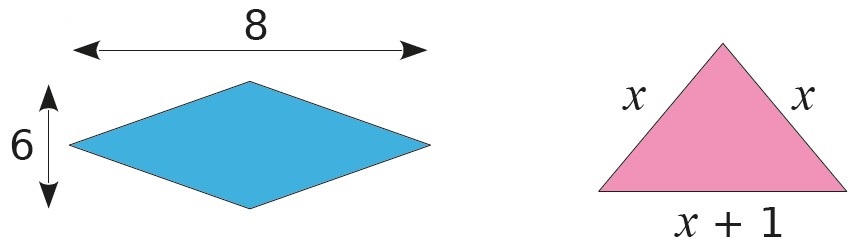 Trouve la valeur de  telle que le périmètre du losange soit égal au double de celui du triangle.